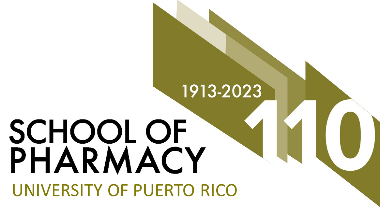 Instructions for Application for Admissionto the Doctor in Philosophy (PhD) in Pharmaceutical Sciences Program at the UPR School of Pharmacy2024-2025To process your electronic admission application, you must perform the following:Before continuing with your application process, make sure to read carefully and follow the General Instructions for admission provided by the UPR Medical Sciences Campus (link here: General Instructions for Admission.Submit an application for admission to the School of Pharmacy that will be processed by the Pharmacy Graduate Application Service (PharmGrad) at www.pharmgrad.org.    The deadline to finalize this application process is on or before December 15th, 2023Complete the Informative sheet provided in the following link: Informative Sheet and upload directly to the admissions application at https://admisiones.upr.edu/ as indicated.Send ONE (1) official credit transcript from all the university institutions where you have studied, including proof of the degree obtained. If you are a student of the UPR system, you must request one (1) copy of your credit transcript from all  the UPR units where you have studied.Submit three (3) recommendation letters of university professors (the recommenders) who can comment on your qualifications for graduate studies, using the online Application Portal (link here: https://admisiones.upr.edu). Alternatively, this admission application can also be found here https://de.rcm.upr.edu/oficina-de-admisiones. If this is your first time using the Admission Portal, you will be asked to create an account. You (the applicant) will be required to provide the corresponding email addresses of these recommenders (click on the “Recommendations” tap in the available top menu) through this Admission Portal. Each recommender will then receive a student recommendation request by email. An account will be assigned to your recommender so he/she/they can log in and fill out the recommendation letter to be sent directly to the UPR MSC’s admission office. To this purpose, a link and a password will also be provided within the received email. Submit a personal statement (essay) that includes career goals and reasons for interest in the program, research experience, accomplishments and awards or publications, if any (max. 800 words). Upload the essay directly to your admission application at https://admisiones.upr.edu/ as indicated.FOREIGN STUDENTS: Students residing abroad must contact the Admissions Office to obtain information on all the documents required in the Admission Application. See also information at https://preguntame.rcm.upr.edu/no-residentes-pr/. Academic records must be submitted through World Educational Services, www.wes.org for conversion to the American system. This  requirement      also applies to all applicants who have studied at international universities.Study costs vary according to your country of origin. For more information, you should contact the Tax Office at (787) 758-2525 ext. 1207Non-domiciled students from the United States will pay for tuition fees what Puerto Rico residents would pay if they studied at the state universities where they come from.All questions or inquiries about the application process and required documents (e.g., transcripts, personal statements, recommendations, etc.), as well as any additional form or documents that were inadvertently omitted in the submitted application, for corrections or amendments, should be directed to the following email address: vilma.santiago@upr.eduThe deadline to finalize this application process is on or before December 15th, 2023 (for further details see also at: https://de.rcm.upr.edu/programas-y-fechas-limites) NO APPLICATIONS WILL BE ACCEPTED AFTER THIS DATE, NOR INCOMPLETE APPLICATIONS WILL BE ACCEPTED.For additional information please contact:Vilma Santiago, Admissions Official (787) 758-2525 ext. 5228, 5214, 5215vilma.santiago@upr.edu  